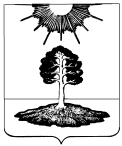 ДУМА закрытого административно-территориальногообразования Солнечный Тверской областиЧЕТВЕРТЫЙ СОЗЫВРЕШЕНИЕОб утверждении структуры администрацииЗАТО Солнечный Тверской области и внесенииизменений в Положение о муниципальной службев ЗАТО СолнечныйНа основании  пункта 8 статьи 37 Федерального закона от 6 октября 2003 года № 131-ФЗ «Об общих принципах организации местного самоуправления в РФ», подпункта 23) пункта 2 статьи 22, пункта 5 статьи 30 Устава ЗАТО Солнечный Тверской области, Дума закрытого административно-территориального образования «Солнечный» Тверской областиРЕШИЛА:Утвердить структуру администрации закрытого административно-территориального образования Солнечный Тверской области (приложение 1).Внести изменения в  Положение о муниципальной  службе в ЗАТО Солнечный, утвержденное Решением Думы ЗАТО Солнечный от 14.03.2014 г. № 176-4 «О Положении о муниципальной  службе в ЗАТО Солнечный», изложив Приложение № 1 «Перечень  должностей муниципальной службы в  ЗАТО Солнечный Тверской области» к Положению  в новой редакции (приложение 2).Решение Думы ЗАТО Солнечный от 06.03.2013г. № 130-4 «Схема управления ЗАТО Солнечный» признать утратившим силу.Опубликовать настоящее решение в газете «Городомля на Селигере» и разместить на официальном сайте администрации ЗАТО Солнечный.Настоящее решение вступает в силу с момента подписания.Приложение 2 к Решению Думы ЗАТО Солнечный№ 207-4 от 16.02.2015 г.«Приложение № 1к Положению о муниципальной службе вЗАТО СолнечныйПеречень  должностей муниципальной службы в  ЗАТО Солнечный Тверской области1. Должности муниципальной службы в администрации ЗАТО Солнечный.Высшая должностьГлава администрации, работающий по контрактуПервый заместитель главы администрацииЗаместитель главы администрации по финансовым и экономическим вопросамЗаместитель главы администрации по социальным вопросамЗаместитель главы администрации по правовым вопросамГлавная должностьРуководитель самостоятельного структурного подразделения администрации:Начальник финансового отдела администрацииЗаместитель руководителя самостоятельного структурного подразделения администрации:Заместитель начальника финансового отдела администрацииРуководитель структурного подразделения  в составе администрации:Руководитель отдела образования администрацииРуководитель отдела записей актов гражданского состояния (ЗАГС)Руководитель отдела бухгалтерии, главный бухгалтер администрацииРуководитель отдела земельных, имущественных отношений и градостроительстваРуководитель отдела по делам гражданской обороны и чрезвычайным ситуациямВедущая должностьЗаместитель руководителя структурного подразделения в составе администрации:Заместитель руководителя отдела бухгалтерии.Руководитель подразделения структурного подразделения в составе администрации:Заведующий отделом учета денежных средств отдела бухгалтерииСтаршая должностьГлавный специалист отдела земельных, имущественных отношений и градостроительстваГлавный специалист администрацииГлавный специалист-бухгалтерГлавный специалист по доходам бюджетаГлавный специалист – ответственный секретарь комиссии по делам несовершеннолетних и защите их правВедущий специалист-бухгалтерМладшая должностьСпециалист – секретарь комиссии по административным правонарушениям2. Должности муниципальной службы для обеспечения исполнения полномочий контрольно-счетного органа ЗАТО Солнечный            Высшая должностьПредседатель ревизионной комиссии ЗАТО Солнечный»СТРУКТУРА АДМИНИСТРАЦИИ ЗАТО СОЛНЕЧНЫЙ16.02.2015 г.№  207-4Заместитель председателя Думы            ЗАТО СолнечныйЕ.А. Гаголина